Влияние музыки на всестороннее развитие ребёнка и необходимость продолжения развития музыкальных способностей в семье» 

  Уважаемые родители!   Приобщение детей к музыке — один из важных путей эстетического воспитания ребенка, так как музыка особенно сильно воздействует на чувства, а через чувства и на его отношение к окружающим явлениям. Дмитрий Шостакович в беседе с молодежью сказал: «Любите и уважайте великое искусство музыки. Оно откроет вам целый мир великих чувств, страстей, мыслей. Оно сделает вас духовно богаче, чище, совершеннее. Благодаря музыке вы найдете в себе новые, неведомые прежде силы. Вы увидите жизнь в новых тонах и красках». Действительно, музыка вызывает к жизни еще неосознанные мысли и чувства, очищает их от всего мелкого и случайного, укрепляет достоинство человека, его веру в свои внутренние силы, в свое призвание. Музыкальное искусство, отражая жизнь, утверждает моральную красоту человека, ценность дружбы, верность долгу, раскрывает богатство душевного мира. Дети очень остро чувствуют прекрасное и тянутся к нему. Восприятие произведений музыкального искусства представляет тому неограниченные возможности.Через содержание музыкальных произведений дети познают мир, воспитывается чувства патриотизма. Пение, танцы способствует физическому развитию детей. И наконец, музыка оказывает благотворное влияние на их умственное развитие.  Подготовить ребенка к школе — значит научить его действовать активно, творчески, осознанно. Этому во многом способствует правильно организованная работа в детском саду и семье по развитию самостоятельной художественной деятельности: театрально-игровой, изобразительной, музыкальной. Регулярно надо посещать родителям и детям концерты, театры, музеи!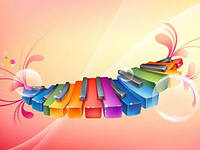 Подготовила муз. руководитель МАДОУ ДС№135 	 Ефимова Н. С.